Workplace Writing Rubric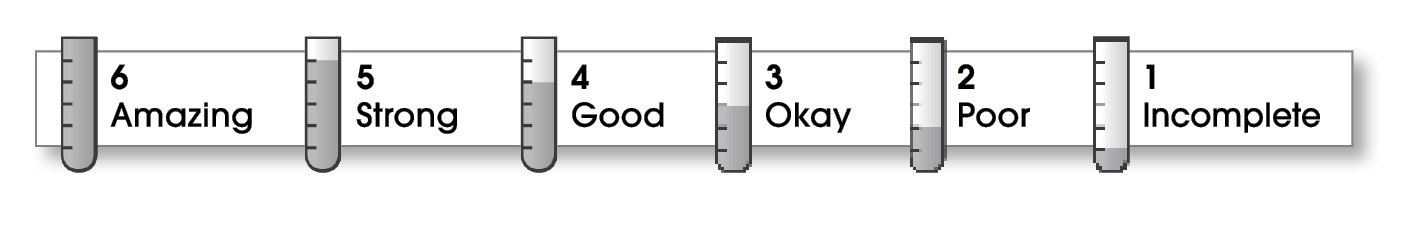 Comments: You seem to know quite a bit about your subject, but, in parts of your document, you did not explain yourself thoroughly. It’s good that you used paragraphs; however, they are underdeveloped.	Have a trusted editor check for word choice, clarity, and accuracy before submitting your work.© Thoughtful Learning	For Write on Course 20-20 and All WriteName:Title:Using Hydrochloric Acid (Fair)2IdeasThe writing . . .has a clear, central message.provides details that support the central message.The writing . . .has a clear, central message.provides details that support the central message.2Organizationbegins by capturing the reader’s interest and introducing the message.develops the message in the middle paragraphs.ends by reviewing the message or making a call to action.begins by capturing the reader’s interest and introducing the message.develops the message in the middle paragraphs.ends by reviewing the message or making a call to action.3Voicesounds knowledgeable and informed.speaks in a voice appropriate to the audience.sounds knowledgeable and informed.speaks in a voice appropriate to the audience.3Word Choiceuses precise nouns and active verbs.uses precise nouns and active verbs.3Sentence Fluencyuses a variety of sentence lengths and beginnings.flows smoothly from one sentence to another.uses a variety of sentence lengths and beginnings.flows smoothly from one sentence to another.3Conventionsuses end punctuation and commas correctly.correctly capitalizes first words and proper nouns.avoids spelling errors.correctly uses words (there, they’re, their).follows the correct format for the type of message.uses end punctuation and commas correctly.correctly capitalizes first words and proper nouns.avoids spelling errors.correctly uses words (there, they’re, their).follows the correct format for the type of message.